南京明辉建设集团宁明辉字【2015】51号转发区住建局《关于加强今冬明春建设工程安全生产与文明施工管理》的通知公司各部门、各项目部、各分公司：根据国家、省、市关于加强当前安全生产和大气环境质量保障的一系列要求，进一步做好今冬明春我市建设工程安全生产与文明施工管理工作，确保重点时段大气环境质量措施保障到位和安全生产形势平稳，特制定本方案。现将文件转发给你们，请认真遵照执行。南京明辉建设集团二〇一五年十二月二十二日主题词：安全   文明   管理  通知抄报：公司总经理  副总经理南京明辉建设集团综合办公室印发                   2015年12月22日印发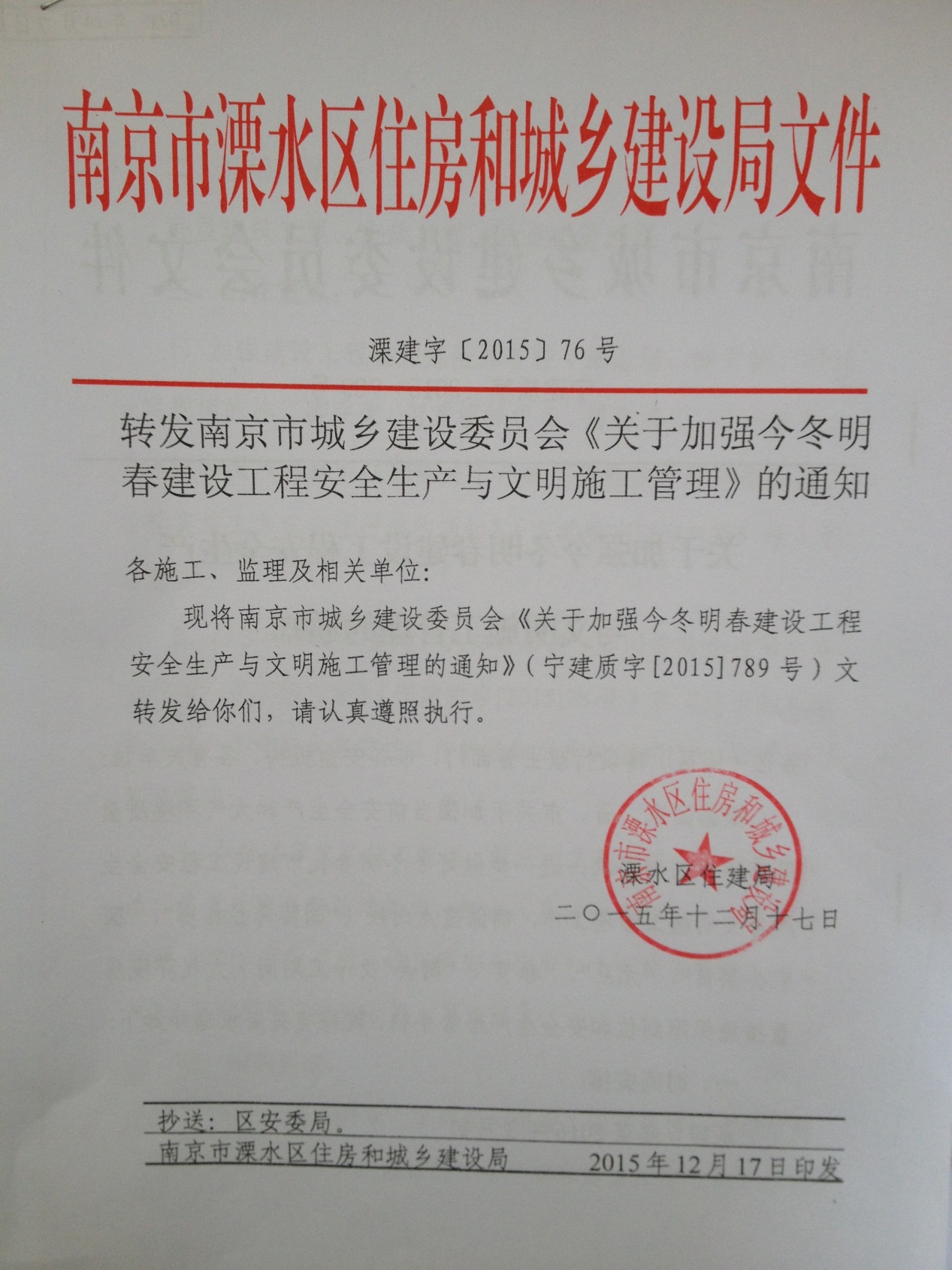 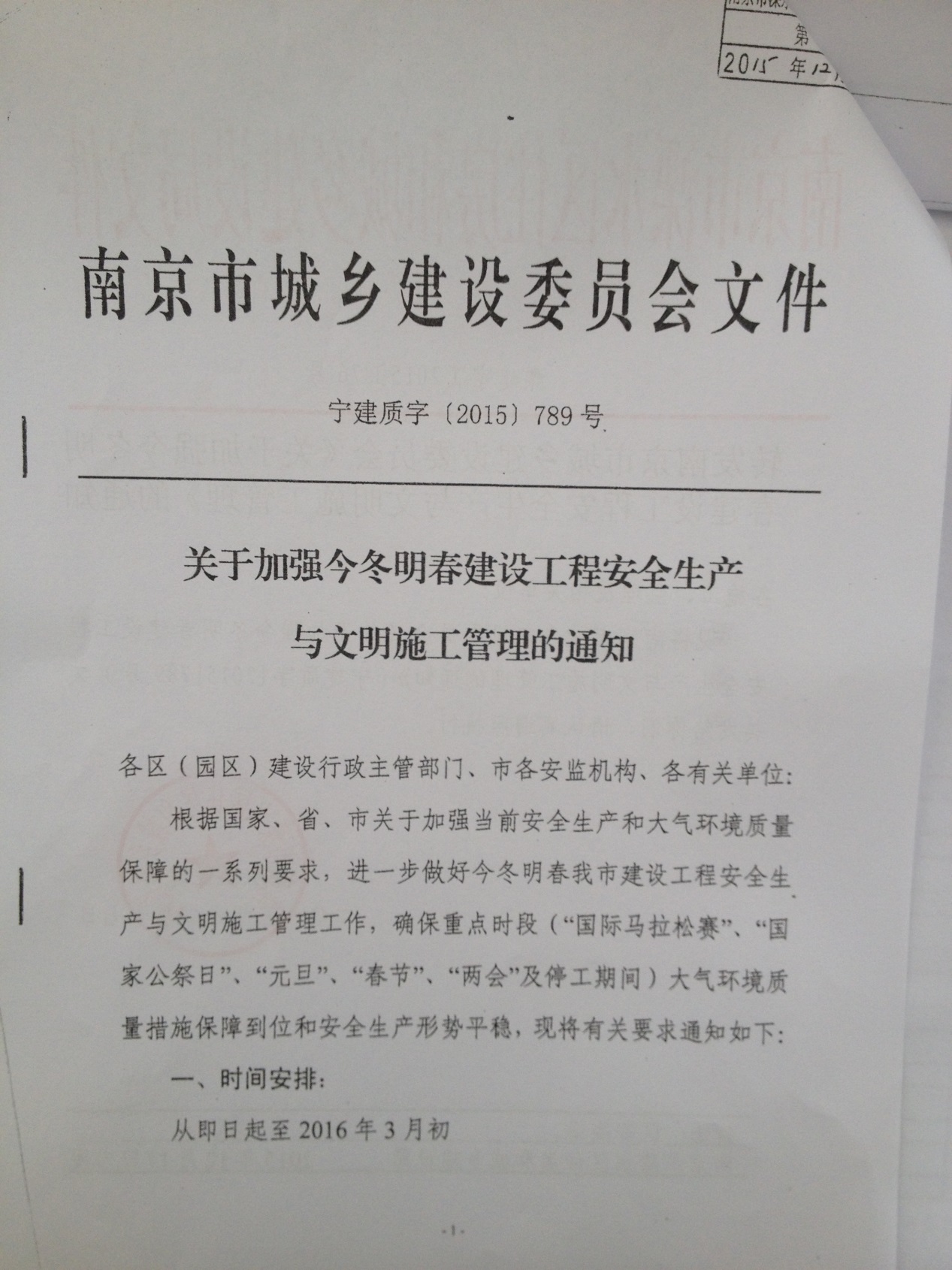 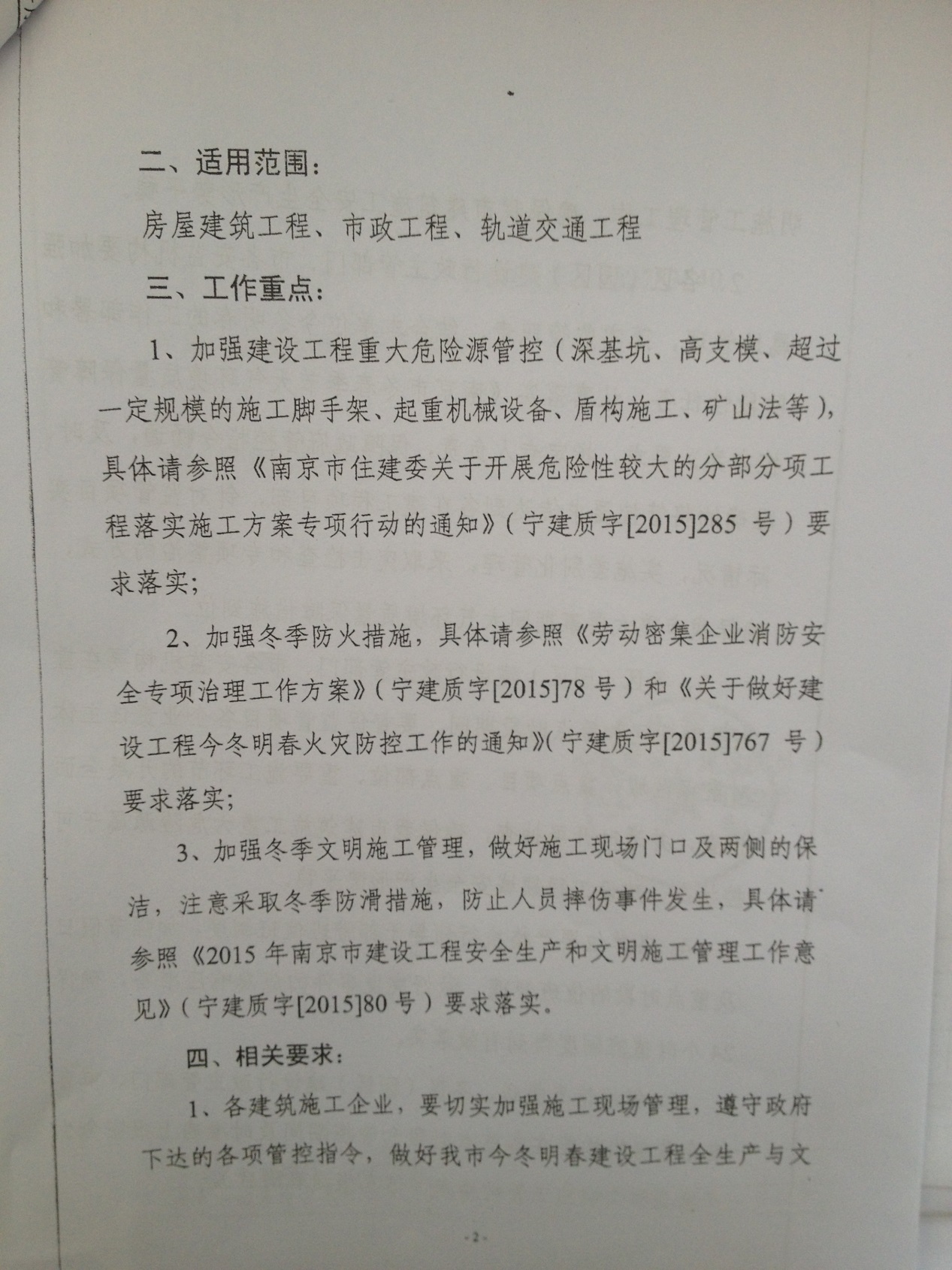 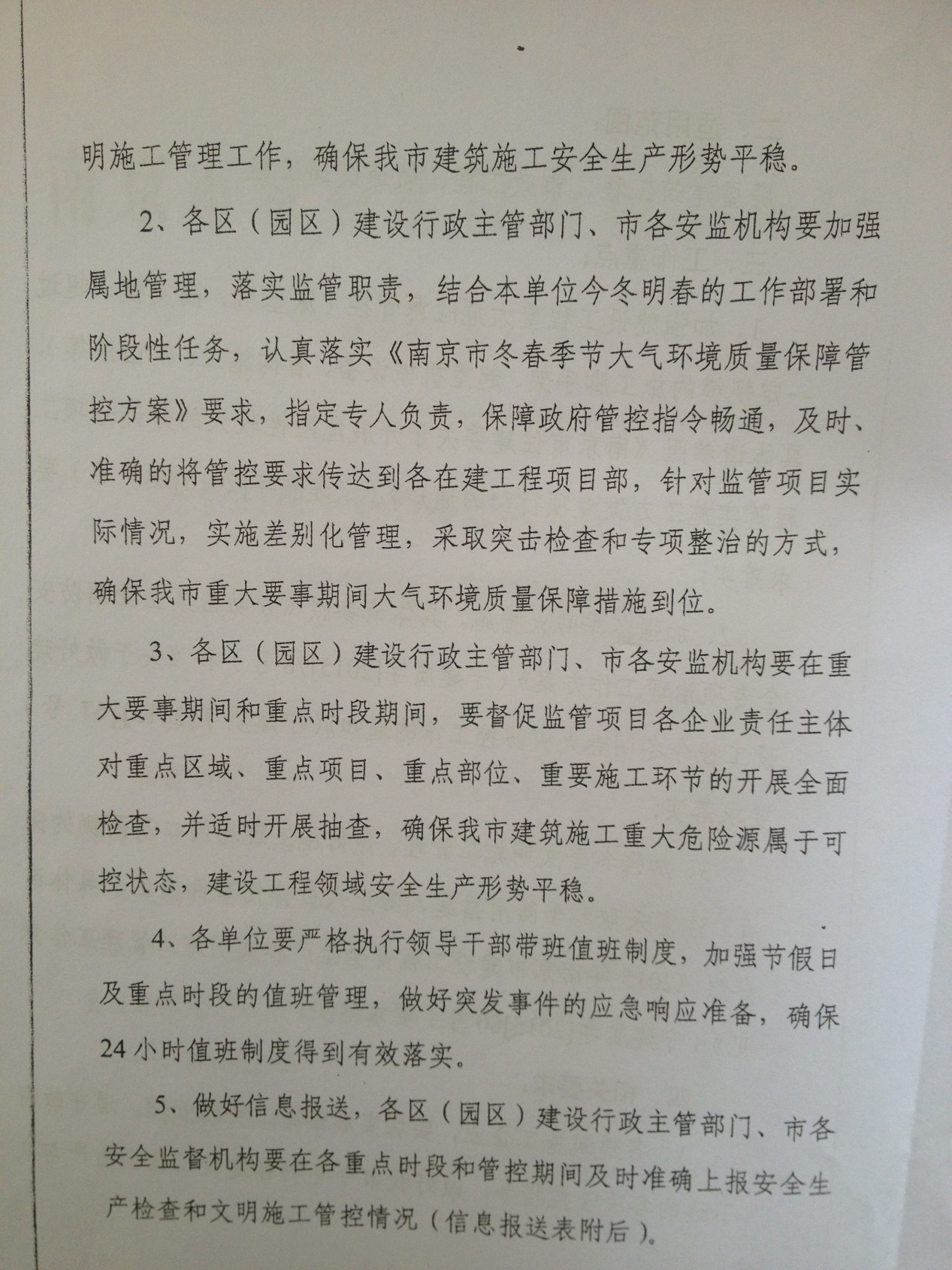 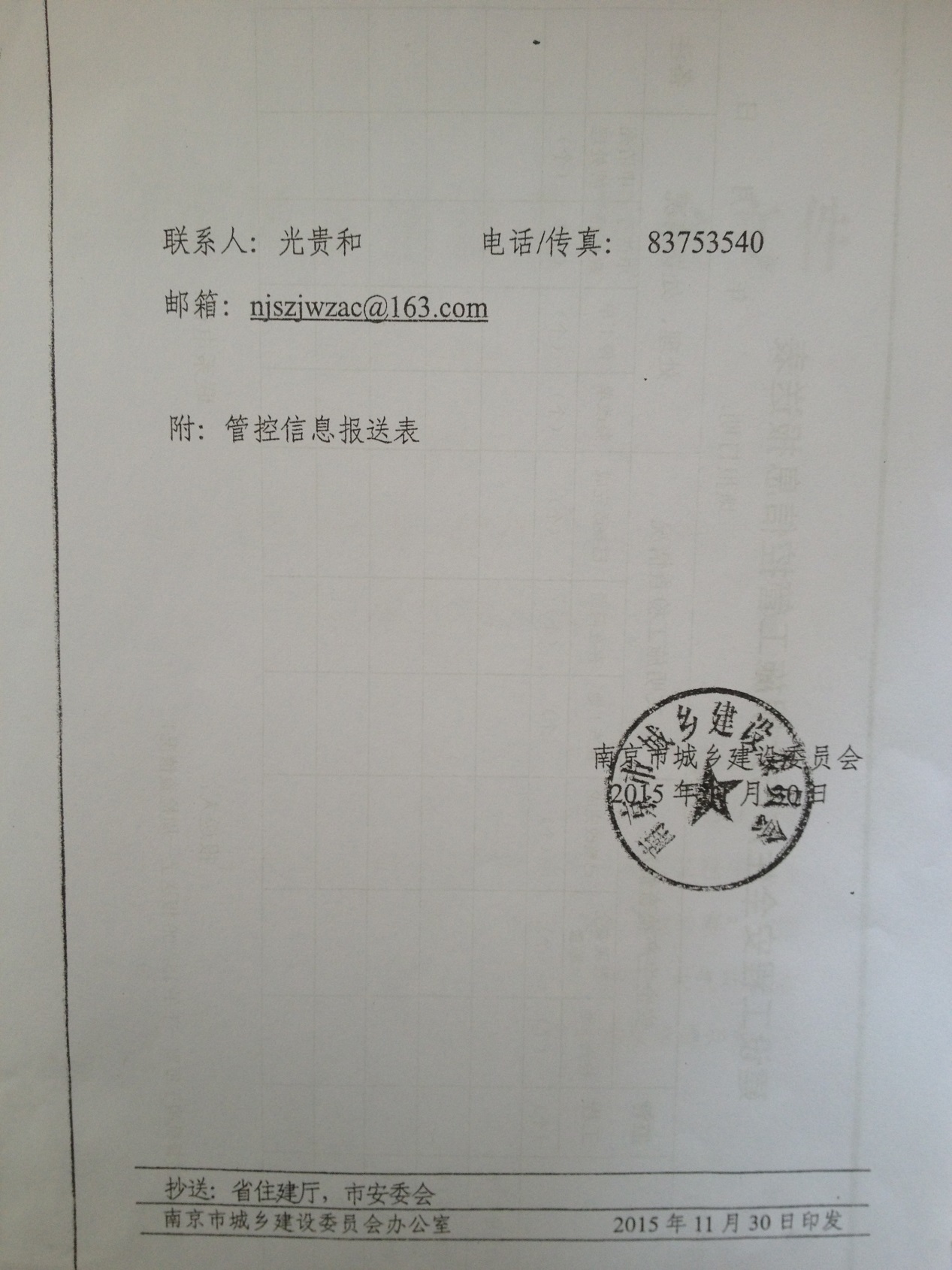 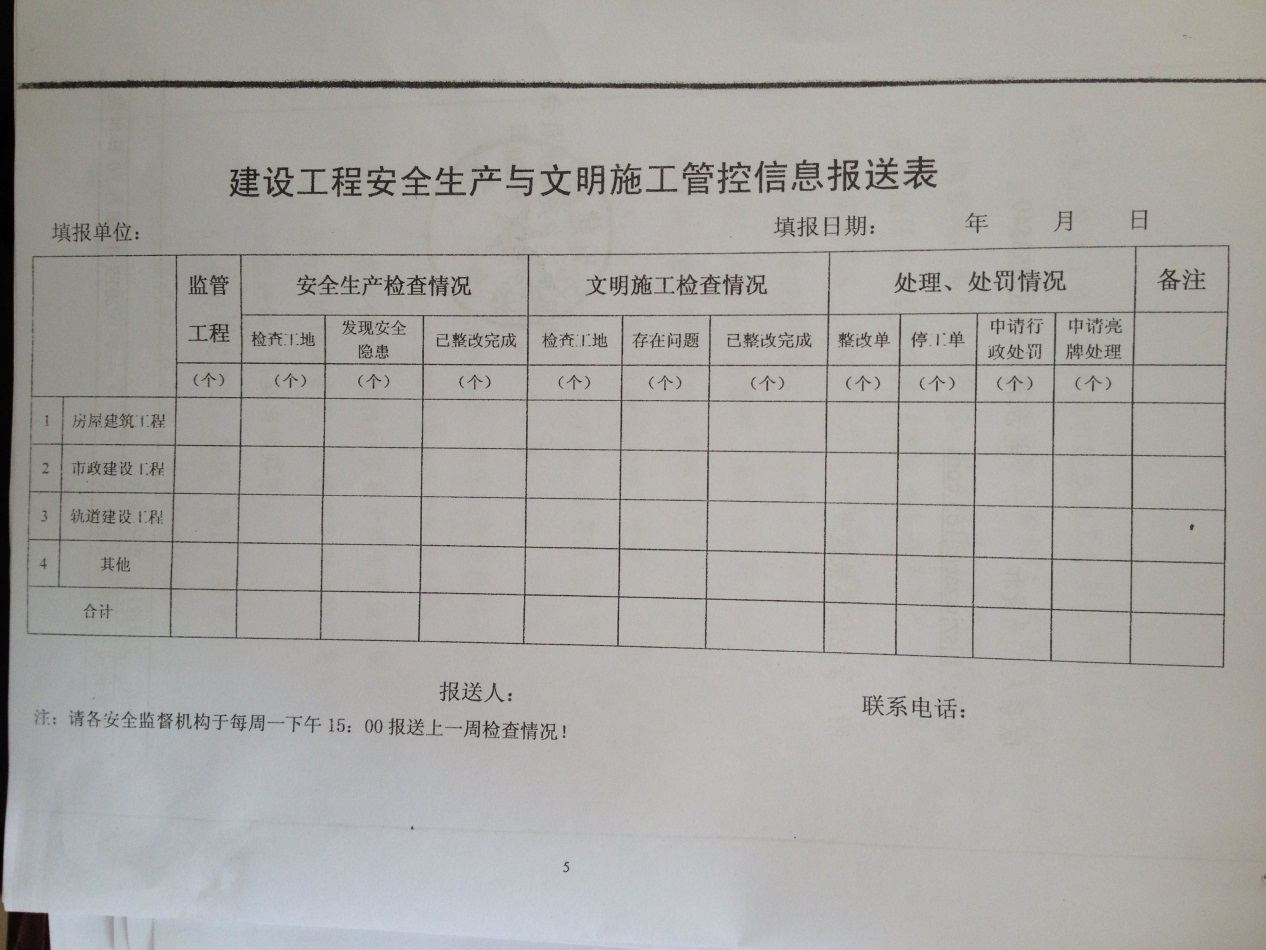 